Publicado en Barcelona el 15/04/2019 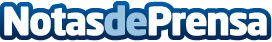 Fútbol Store y el Diario Sport dan su apoyo a la Fundación Infantil Casa Ronald McDonaldFútbol Store se alía solidariamente con la Fundación Infantil Casa Ronald McDonald en su arranque de negocio en el mercado EspañolDatos de contacto:Pol Da Silvawww.futbolstore.co.uk931430230Nota de prensa publicada en: https://www.notasdeprensa.es/futbol-store-y-el-diario-sport-dan-su-apoyo-a Categorias: Nacional Fútbol Sociedad Cataluña Solidaridad y cooperación http://www.notasdeprensa.es